Publicado en Madrid el 29/07/2021 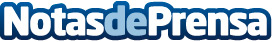 BRUSHBOO se alía con Vitaldent en su apuesta por el medio ambienteLa empresa española de productos ecológicos de higiene y cuidado personal, BRUSHBOO ha trabajado con Vitaldent para ofrecer la alternativa ecológica al cepillado de dientes en sus 300 clínicasDatos de contacto:Antonio Relano+34 611 40 00 91Nota de prensa publicada en: https://www.notasdeprensa.es/brushboo-se-alia-con-vitaldent-en-su-apuesta Categorias: Nacional Medicina Industria Farmacéutica Telecomunicaciones Marketing Sociedad Ecología Emprendedores Solidaridad y cooperación http://www.notasdeprensa.es